Полупроводниковые резисторыКлассификация:- линейные резисторы;- варисторы;- терморезисторы (термисторы и позисторы);- тензорезисторы;- фоторезисторы.Линейный резистор – полупроводниковый резистор, в котором применяется слаболегированный материал типа кремния или арсенида галлия. Используются в интегральных микросхемах.Рисунок 2.1 - Характеристика линейного резистораВаристор –  полупроводниковый резистор, сопротивление которого зависит от приложенного напряжения. Один из основных параметров варистора – коэффициент нелинейностигде U и I – напряжение и ток варистора. Коэффициент нелинейности для различных типов варисторов лежит в пределах 2…6.Рисунок 2.2 - Характеристика варистораТерморезистор – полупроводниковый резистор, в котором используется зависимость электрического сопротивления от температуры. У термистора сопротивление с ростом температуры падает, у позистора – растет.Один из основных параметров терморезистора – температурный коэффициент сопротивления, который выражает процентное изменение сопротивления в зависимости от температуры.У термисторов температурный коэффициент отрицательный, у позисторов - положительный. Применяются в качестве датчиков температуры в системах регулирования и тепловой защите.Рисунок 2.3 - Характеристика терморезистораТензорезисторы – полупроводниковый резистор, в котором используется зависимость электрического сопротивления от механических деформаций. Основными параметрами являются номинальное сопротивление и коэффициент тензочувствительности.Коэффициент тензочувствительности находится в пределах -150…150.Рисунок 2.4 - Характеристика тензорезистораФоторезистор – полупроводниковый резистор, изменяющий величину своего сопротивления при облучении светом. Важнейшие параметры фоторезисторов:- интегральная чувствительность – отношение изменения напряжения на единицу мощности падающего излучения (при номинальном значении напряжения питания);- порог чувствительности – величина минимального сигнала, регистрируемого фоторезистором, отнесенная к единице полосы рабочих частот.Применяются как датчики освещенности в системах управления светом и фотоустройствах.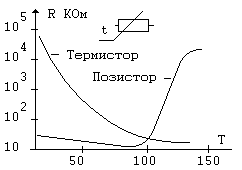 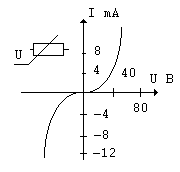 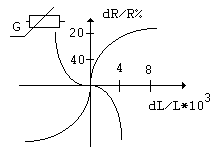 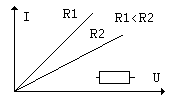 